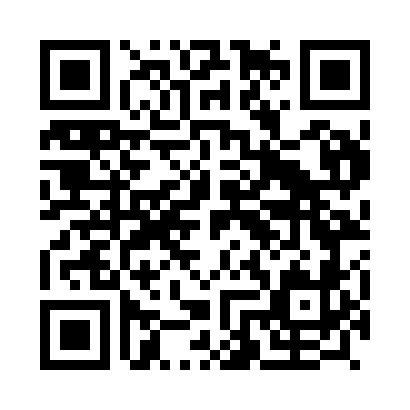 Prayer times for Moucos, PortugalMon 1 Apr 2024 - Tue 30 Apr 2024High Latitude Method: Angle Based RulePrayer Calculation Method: Muslim World LeagueAsar Calculation Method: HanafiPrayer times provided by https://www.salahtimes.comDateDayFajrSunriseDhuhrAsrMaghribIsha1Mon5:387:131:346:047:569:262Tue5:367:121:346:057:579:273Wed5:357:101:346:067:589:284Thu5:337:081:346:068:009:305Fri5:317:071:336:078:019:316Sat5:297:051:336:088:029:327Sun5:277:031:336:098:039:348Mon5:257:021:326:098:049:359Tue5:237:001:326:108:059:3610Wed5:216:591:326:118:069:3811Thu5:196:571:326:118:079:3912Fri5:176:551:316:128:089:4113Sat5:156:541:316:138:099:4214Sun5:136:521:316:138:109:4315Mon5:116:511:316:148:119:4516Tue5:096:491:306:158:129:4617Wed5:076:481:306:158:149:4818Thu5:056:461:306:168:159:4919Fri5:046:451:306:178:169:5120Sat5:026:431:306:178:179:5221Sun5:006:421:296:188:189:5422Mon4:586:401:296:198:199:5523Tue4:566:391:296:198:209:5724Wed4:546:371:296:208:219:5825Thu4:526:361:296:208:2210:0026Fri4:506:341:296:218:2310:0127Sat4:486:331:286:228:2410:0328Sun4:466:321:286:228:2510:0429Mon4:456:301:286:238:2610:0630Tue4:436:291:286:248:2810:07